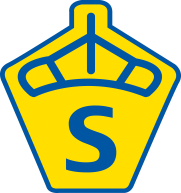 MÖDERNEINFORMATIONBRUKSPROV 2024Verifierad information om hingstens mödernemeriter, utöver de som finns tillgängliga på www.blup.se skall vara SWB tillhanda vid anmälningstidens utgång. Informationen det gäller är meriter (tävlingsresultat samt unghästmeriter från utlandet) och avkommemeriter för mor, mormor och mormors mor. Gäller även eventuella exporterade avkommors meriter.Har modern tävlat/visats?			Ja 	Nej 
Om ja – i vilken disciplin och på vilken nivå samt vilka placeringar har uppnåtts?
     
Har modern lämnat diplomston?			Ja 	Nej 
Om ja – vilka? Namn och registreringsnummer
Har modern lämnat godkända hingstar? 		Ja 	Nej 
Om ja – vilka? Namn och registreringsnummer
Har mormodern tävlats/visats?			Ja 	Nej 
Om ja – i vilken disciplin och på vilken nivå samt vilka placeringar har uppnåtts?
     Har mormodern lämnat avkommor som tävlat?		Ja 	Nej 
Om ja – i vilken disciplin och på vilken nivå samt vilka placeringar har uppnåtts?
     Har mormors mor tävlats/visats?			Ja 	Nej 
Om ja – i vilken disciplin och på vilken nivå samt vilka placeringar har uppnåtts?
     Har mormors mor lämnat avkommor som tävlat?		Ja 	Nej 
Om ja – i vilken disciplin och på vilken nivå samt vilka placeringar har uppnåtts?
     Övriga upplysningar – för äldre prestationshingstar, bifoga kopior på officiella resultat
     Möderneinformationen samt eventuella handlingar för prestationshingstar mejlas till ulrica.holst@swb.org senast vid anmälningstidens utgång.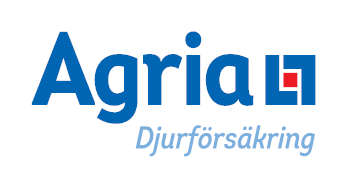 Hingstens namn:Registrerings nr:Namn:Registrerings nr:Namn:Registrerings nr:Namn:Registrerings nr:Namn:Registrerings nr:Namn:Registrerings nr:Namn:Registrerings nr:Namn:Registrerings nr:Namn:Registrerings nr: